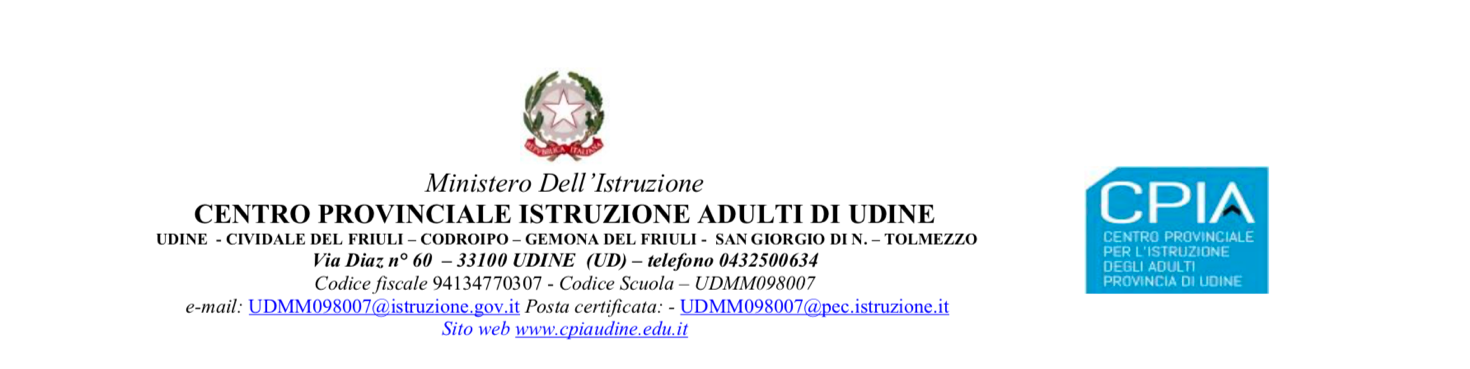 Al Dirigente Scolasticodel Cpia di UdineOGGETTO: Richiesta partecipazione a corsi di aggiornamento/formazione.Il/La sottoscritto/a _______________________________________________ nato/a il ________________ a ________________________________ (Prov. ____) residente a ______________________________ (Prov.____), Via/P.zza _________________________ n.____, in servizio presso codesta istituzione scolastica,  presso la scuola ________________________________in qualità di:□ Docente 	□  Assistente Amministrativo	□  Collaboratore Scolasticocon contratto di lavoro individuale a tempo  □   Determinato      □  IndeterminatoCOMUNICAdi usufruire dal _____________ al ______________ per complessivi giorni _______________ □ per la partecipazione al corso di formazione e/o aggiornamento _________________ ________________________________________________________________________________ □ per la partecipazione al convegno/congresso/seminario ________________________ ________________________________________________________________________________ (ai sensi dell’art. 66 del vigente C.C.N.L. e artt. 2 e 3 della Direttiva n. 90/2003) organizzato dal seguente soggetto qualificato per l’aggiornamento _____________________ ________________________________________________________________________________ Si impegna a presentare certificazione di partecipazione. Udine, __________________________ FIRMA____________________________